Publicado en Valencia el 03/06/2020 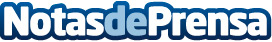 LugEnergy subvenciona las instalaciones de puntos de recarga para reactivar la movilidad eléctricaLa empresa especializada en la instalación de puntos de recarga para vehículos eléctricos lanza la promoción #LugEnergySuma, ofreciendo 50 instalaciones a un precio de 999 euros todo incluidoDatos de contacto:Juan Mateu618802937Nota de prensa publicada en: https://www.notasdeprensa.es/lugenergy-subvenciona-las-instalaciones-de Categorias: Nacional Automovilismo Ecología Industria Automotriz Otras Industrias http://www.notasdeprensa.es